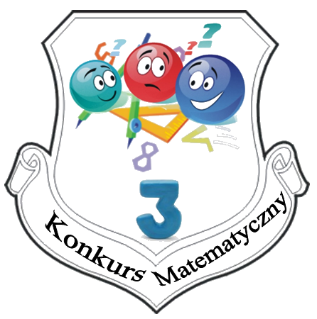 VI Gminny Konkurs Matematyczny„Matematyczne trójki w Trójce”DRUŻYNA: Szkoła Podstawowa …………………………….Łamigłówki matematyczne1.Ile kwiatków ozdabia cały klocek, jeżeli na każdej ściance jest ich tyle samo?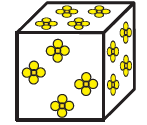 Klocek ozdabia ………………….. .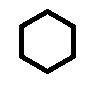 2. Jaka liczba ukryła się pod 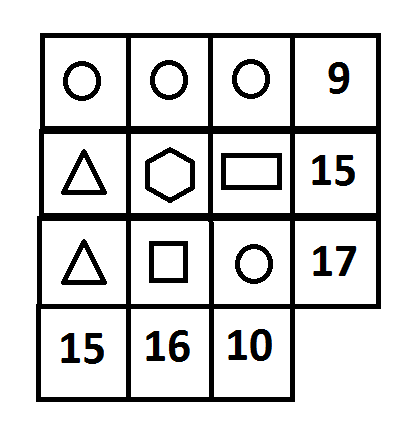 Pod  ukryła się liczba……….. .3. Ile kwadratów jest na tym rysunku?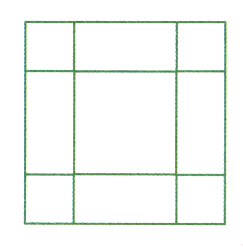 Jest ………………. .4. Ile klocków brakuje, aby była cała kostka?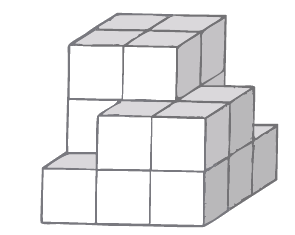 Brakuje ……………………. .5. Jakiej liczby brakuje?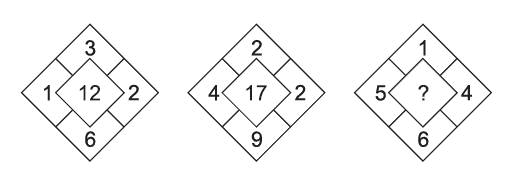 Brakuje liczby ………… .5. Jakiej liczby brakuje?Brakuje liczby ………… .5. Jakiej liczby brakuje?Brakuje liczby ………… .6. Tomek ma kilka złotych, a Olek ma 3 razy więcej niż Tomek. Razem mają 20 zł. Ile pieniędzy ma Tomek?Tomek ma ……………….. .6. Tomek ma kilka złotych, a Olek ma 3 razy więcej niż Tomek. Razem mają 20 zł. Ile pieniędzy ma Tomek?Tomek ma ……………….. .6. Tomek ma kilka złotych, a Olek ma 3 razy więcej niż Tomek. Razem mają 20 zł. Ile pieniędzy ma Tomek?Tomek ma ……………….. .7. Obwód prostokąta wynosi 380 mm. Dłuższy bok ma 12 cm długości. Jaka jest długość krótszego boku?Długość krótszego boku wynosi …………… .7. Obwód prostokąta wynosi 380 mm. Dłuższy bok ma 12 cm długości. Jaka jest długość krótszego boku?Długość krótszego boku wynosi …………… .7. Obwód prostokąta wynosi 380 mm. Dłuższy bok ma 12 cm długości. Jaka jest długość krótszego boku?Długość krótszego boku wynosi …………… .8. Ile waży worek B ?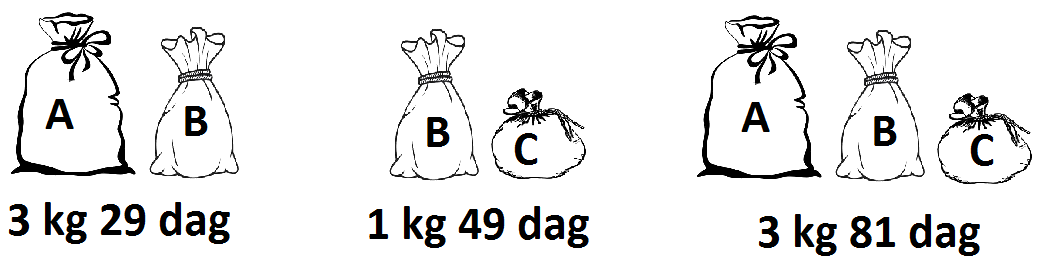 Worek B waży …………… .8. Ile waży worek B ?Worek B waży …………… .8. Ile waży worek B ?Worek B waży …………… .